                                                                                 Προς		                                                           ΟΙΚΟΝΟΜΙΚΗ ΕΠΙΤΡΟΠΗ Δ.ΝΑΟΥΣΑΣ  ΕΙΣΗΓΗΤΙΚΟ  ΣΗΜΕΙΩΜΑ=====================ΘΕΜΑ :  ΔΙΑΓΡΑΦΗ ΜΕΡΟΥΣ  ΟΦΕΙΛΗΣ ΜΙΣΘΩΜΑΤΩΝ ΑΠΟ ΤΗΝ ΑΝΑΠΤΥΗΙΑΚΗ ΑΓ. ΝΙΚΟΛΑΟΥ Ο,Ε,         Η εταιρία με την επωνυμία  ΑΝΑΠΤΥΞΙΑΚΗ ΑΓ. ΝΙΚΟΛΑΟΥ Ο.Ε. με Α.Φ.Μ. 801134180, μισθώνει από τον Δήμο Νάουσας το Αναψυκτήριο και τα γήπεδα πετοσφαίρισης – καλαθοσφαίρισης στο Άλσος του Αγίου Νικολάου του Δήμου Νάουσας, συνολικού εμβαδού 7.376,54 τ.μ.  με το συμβόλαιο  6462 -  16/04/2019.Σύμφωνα με τον Χρηματικό Κατάλογο 090 του 2020 θα έπρεπε  να καταβάλει τα παρακάτω ποσά.Και σύμφωνα μα τον Χ.Κ. 091/2020  Χαρτόσημο 3,6 % Έπειτα από κατάθεση στην Υπηρεσία 1) Αίτησης με αρ. πρωτ. 10027/7-7-2020, του κου Ρίζου Στέργιου (νόμιμου  εκπρόσωπου της εταιρίας )   με την οποία ζητά  α)  την απαλλαγή της εταιρίας από την εξ ολοκλήρου υποχρέωση καταβολής μισθωμάτων του αναψυκτηρίου για το χρονικό διάστημα από 20-03-2020 έως 18/05/2020   β)   Άλλως επικουρικά να δεχθείτε την εκ του νόμου επιβαλλόμενη μείωση των μισθωμάτων του μισθίου αναψυκτηρίου, για τους μήνες Μάρτιο, Απρίλιο, Μάιο, Ιούνιο και Ιούλιο 2020, κατά ποσοστό 40%, σύμφωνα με το άρθρο 4 του Ν. 4690/2020 και επίσης να μειωθεί το μίσθωμα του επερχόμενου μήνα, Αυγούστου 2020 δυνάμει του άρθρου 15 του ίδιου ως άνω νόμου. 2) « Υπεύθυνης Δήλωσης Επιχειρήσεων – Εργοδοτών των οποίων η επιχειρηματική δραστηριότητά τους είτε έχει ανασταλεί με εντολή δημόσιας αρχής οπότε είναι δικαιούχοι μείωσης μισθώματος επαγγελματικών μισθώσεων, είτε πλήττονται σημαντικά, βάσει των οριζόμενων από το Υπουργείο Οικονομικών ΚΑΔ, λόγω των μέτρων αντιμετώπισης της μετάδοσης του Κορωνοϊού  COVID – 19 ».     με αριθμό ΔΠ 411586. Εισηγούμαι  ότι θα πρέπει να διαγραφεί η οφειλή από μισθώματα της  «ΑΝΑΠΤΥΞΙΑΚΗ ΑΓ. ΝΙΚΟΛΑΟΥ Ο.Ε. με Α.Φ.Μ. 801134180» σύμφωνα με τον παρακάτω πίνακα.Και  μέρος της οφειλής, που αφορά το χαρτόσημο 3,6 % ΓΕΝΙΚΟ ΣΥΝΟΛΟ  ΔΙΑΓΡΑΦΗΣ :  347,06  €  με τις ανάλογες προσαυξήσεις, εάν υπάρχουν και αφορούν τα ποσά της διαγραφής.Α)   1. Το δεύτερο άρθρο της από 20.03.2020 Πράξης Νομοθετικού Περιεχομένου (Α΄ 68), η οποία κυρώθηκε με το άρθρο 1 του ν. 4683/2020 (Α΄ 83) αντικαθίσταται από τον χρόνο έναρξης ισχύος της ΠΝΠ ως εξής:
«Άρθρο δεύτερο
Μείωση μισθώματος επαγγελματικών μισθώσεων και μισθώσεων κύριας κατοικίας
1. Ο μισθωτής επαγγελματικής μίσθωσης προς εγκατάσταση επιχείρησης, για την οποία έχουν ληφθεί ειδικά και έκτακτα μέτρα περί αναστολής ή προσωρινής απαγόρευσης λειτουργίας για προληπτικούς ή κατασταλτικούς λόγους που σχετίζονται με τον κορωνοϊό COVID-19, απαλλάσσεται από την υποχρέωση καταβολής του 40% του συνολικού μισθώματος για τους μήνες Μάρτιο, Απρίλιο και Μάιο 2020, κατά παρέκκλιση των κείμενων διατάξεων περί μισθώσεων. Τέλος χαρτοσήμου και ΦΠΑ κατά περίπτωση υπολογίζονται εκ νέου και επιβάλλονται επί του μισθώματος που προκύπτει από την ανωτέρω μερική καταβολή.B)     Με διάταξη του νόμου 4690/2020, επεκτείνεται και για τους επόμενους μήνες η απαλλαγή από την υποχρέωση καταβολής του 40% του μισθώματος: – και για τον μήνα Ιούνιο 2020 για επαγγελματικές μισθώσεις επιχειρήσεων, για τις οποίες ελήφθησαν κατά τους μήνες Μάρτιο, Απρίλιο, Μάιο 2020 ή λαμβάνονται και κατά τον μήνα Ιούνιο ειδικά και έκτακτα μέτρα περί αναστολής ή προσωρινής απαγόρευσης λειτουργίας για προληπτικούς ή κατασταλτικούς λόγους, που σχετίζονται με τον κορωνοϊό COVID-19.  -  Την απόφαση Α 1164/09-07-2020 για τη μείωση ενοικίου 40% και  για τους μήνες Ιούλιο και Αύγουστο.  Γ)    Την    Υπουργική Απόφαση Αριθμ. A. 1214/2020 ΦΕΚ 4181/Β/28-9-2020Προσδιορισμός πληττόμενων επιχειρήσεων για την απαλλαγή από την υποχρέωση καταβολής του 40% του συνολικού μισθώματος για τον μήνα Σεπτέμβριο 2020.                                        - απαλλάσσεται από την υποχρέωση καταβολής του 40% του συνολικού μισθώματος για τον μήνα Σεπτέμβριο 2020Δ)    Την    Υπουργική Απόφαση Αριθμ. A. 1251/2020 ΦΕΚ 5204/Β/24-11-2020Προσδιορισμός πληττόμενων επιχειρήσεων για την απαλλαγή από την υποχρέωση καταβολής του 40% του συνολικού μισθώματος για τον μήνα Νοέμβριο 2020.                                        - απαλλάσσεται από την υποχρέωση καταβολής του 40% του συνολικού μισθώματος για τον μήνα Νοέμβριο2020Ε)   Σύμφωνα  με  το άρθρο 174 παρ.1 , εδάφ. δ’  του Ν. 3463/2006 το  Δημοτικό  Συμβούλιο και ήδη η Οικονομική Επιτροπή μπορεί  να  αποφασίσει τη  διαγραφή  οφειλής    «όταν η  εγγραφή  στους  βεβαιωτικούς  καταλόγους  έγινε  κατά  τρόπο  προφανώς  λανθασμένο ως   προς  τη  φορολογητέα  ύλη ή  το  πρόσωπο  του  φορολογουμένου » .ΣΤ)   Από 09-08-2019 (ημερ. Έναρξης ισχύος του Ν.4623/19) σύμφωνα με την περιπτ. κ.ι. της  παρ. 1 του άρθρου 72 του Ν.3852/10, όπως αντικαταστάθηκε με την παρ. 1 του άρθρου 3 του Ν.4623/19, η αρμοδιότητα διαγραφής χρεών προς το Δήμο, ασκείται από την Οικονομική  Επιτροπή αντί του Δημοτικού Συμβουλίου.Η ως άνω διαγραφή δύναται να πραγματοποιηθεί και από επόμενες πληρωμές μισθωμάτων του οφειλέτη, εάν αυτός έχει ήδη αποπληρώσει το συνολικό μίσθωμα του μήνα στον οποίο αναφέρεται η διαγραφή.( Σημείωση : για τους μήνες Μάρτιο έως Αύγουστο και Σεπτέμβριο 2020 έχει γίνει διαγραφή του 40% με την 175/2020 και 314/2020 απόφαση οικον. επιτροπής  )Μετά  από  αυτά  καλείται η Οικονομική Επιτροπή   να  αποφασίσει σχετικά .              Ο  ΕΙΣΗΓΗΤΗΣ                            Ο ΠΡΟΙΣΤΑΜ. ΟΙΚΟΝ.                  Ο ΠΡΙΣΤΑΜΕΝΟΣ                                                                     ΤΜΗΜΑΤΟΣ                               ΟΙΚ. ΥΠΗΡΕΣΙΩΝ    ΑΝΤΩΝΙΑΔΗΣ ΝΙΚΟΛΑΟΣ                   ΝΙΚΑΣ ΒΑΣΙΛ.                      ΚΟΦΚΕΛΗΣ ΑΘΑΝΑΣ.   Νάουσα  03- 12 -2020Αρ.Πρωτ.:  20087  ΕΛΛΗΝΙΚΗ  ΔΗΜΟΚΡΑΤΙΑΔΗΜΟΣ ΗΡΩΙΚΗΣ ΠΟΛΕΩΣ ΝΑΟΥΣΑΣΔΗΜΟΤΙΚΗ ΕΝΟΤΗΤΑ ΝΑΟΥΣΑΣΔΙΕΥΘΥΝΣΗ ΔΙΟΙΚΗΤΙΚΩΝ & ΟΙΚΟΝΟΜΙΚΩΝ ΥΠΗΡΕΣΙΩΝΤΜΗΜΑ ΠΕΡΙΟΥΣΙΑΣΠΛΗΡΟΦΟΡΙΕΣ: Αντωνιάδης Νικόλαος         Δημαρχίας 30, Τ.Κ. 592 00  ΝΑΟΥΣΑΤηλ.: 2332350337  Fax: : 2332027884e-mail:andoniadis@naoussa.grΑ/ΑΑρ. δόσηςΠοσόΗμ/νία Λήξ.Αφορά11/202010.050,00 €16/04/2020Από 16/04/20 έως 15/04/2021Α/ΑΑρ. δόσηςΠοσόΗμ/νία Λήξ.Αφορά11/2020361,8016/04/2020Από 16/04/20 έως 15/04/2021Α/ΑΑρ. δόσηςΠοσόΗμ/νία Λήξ.Αφορά11/2020335,00 €16/04/2020Μείωση κατά 40% μηνός Νοεμβρίου 2020Α/ΑΑρ. δόσηςΠοσόΗμ/νία Λήξ.Αφορά11/202012,06 €16/04/2020Μείωση κατά 40% μηνός Νοεμβρίου 2020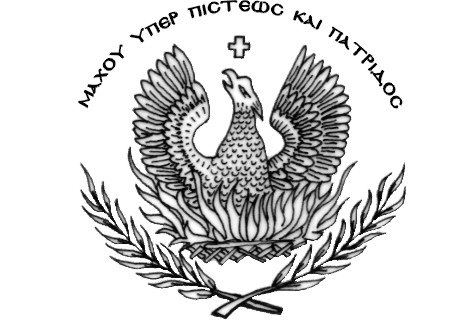 